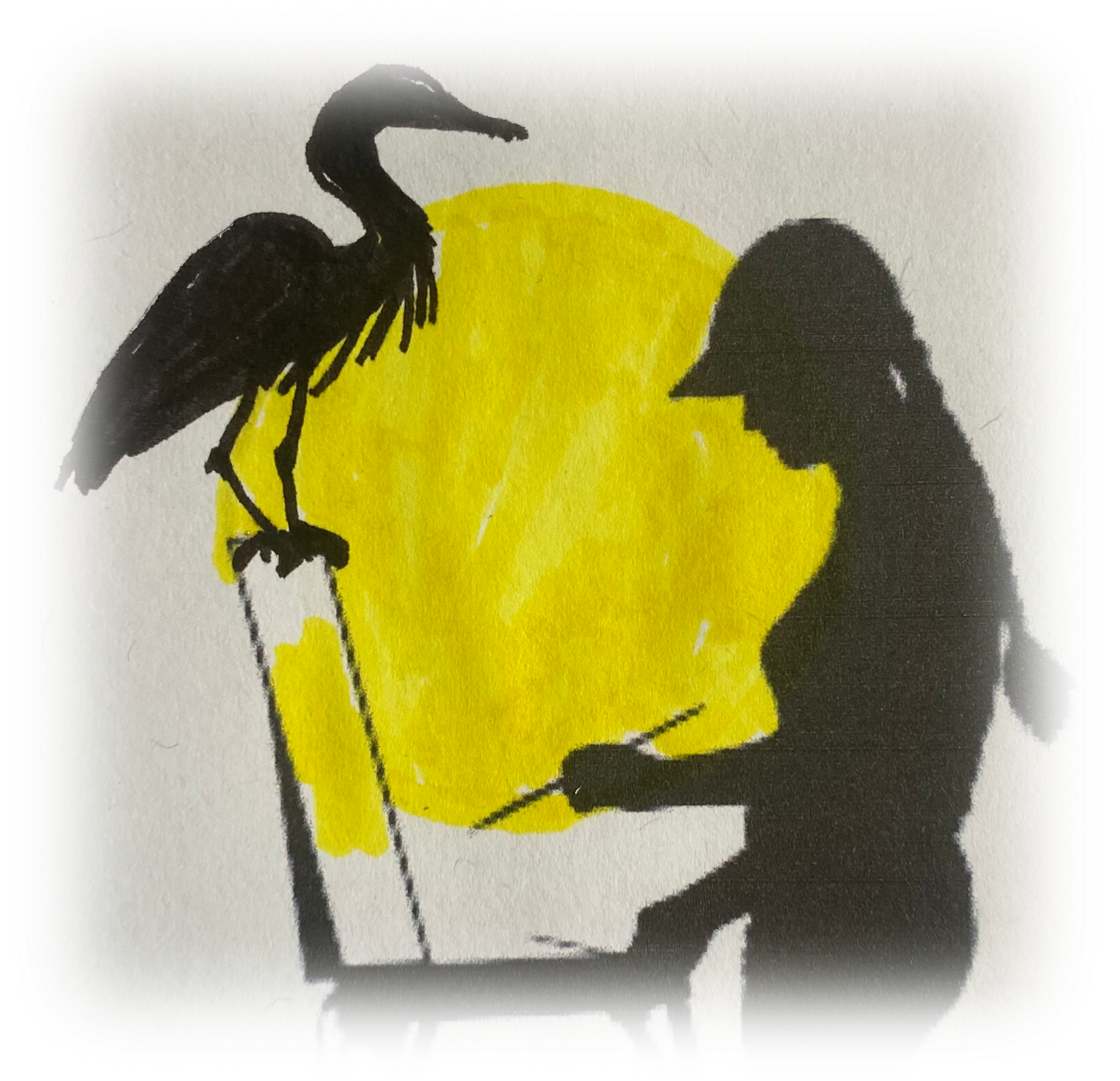 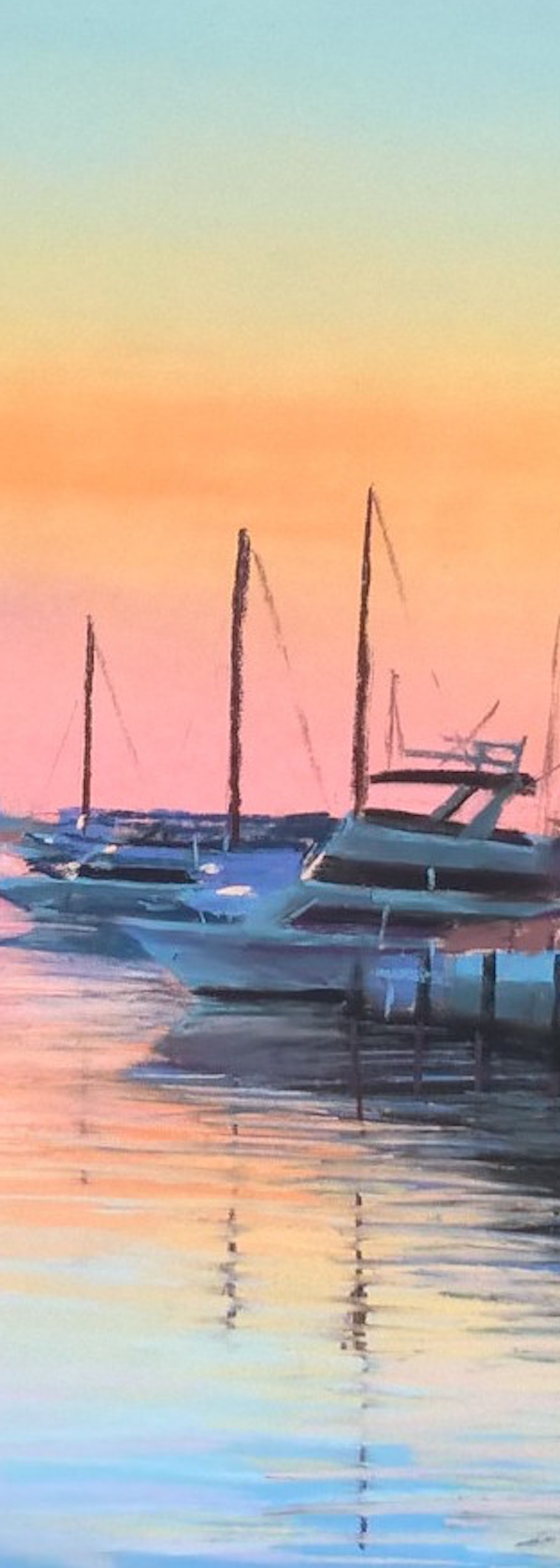 Plein Air Adventurewww.shawndelljoyce.comPhone:  845-728-4001shawndelljoyce@gmail.com